Données de l’auditID code : Nom de l’organisme : Date(s) présence à l’audit :Application(s) auditée(s) :ConstatationsLes remarques spécifiques concernant le déroulement de l'audit peuvent être mentionnées dans les cadres ci-dessous. En italique, vous trouverez des mots clés qui peuvent être utilisés.Préparation de l’audit par le secrétariat BELACLors de l’auditSupervision auditeur/expertAutres remarques ou suggestions pour le secrétariat BELAC Ce rapport a été rédigé par :Nom : Date : 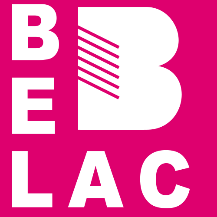 Rapport du coordinateur 
concernant le déroulement de l’audit(l'équipe dispose de l’information nécessaire à l’audit, les rapports d'audit précédents, le champ d'application, le formulaire de demande, le devis, l’ordre du jour complet et les adresses disponibles…)y a-t-il eu une discussion préliminaire ? (résumé)Introduction(présences, a-t-il été fait mention que la charge de la preuve appartient à la firme, l’ordre du jour a-t-il été parcouru, réactions de la firme...)Audit (au siège, suivi sur le terrain...)Réunion de clôture(les décisions prises en réunion interne ont-elles été suivies, les éléments positifs ont-ils été mentionnés, les non-conformités ont-elles été relevées avec référence à la norme, les non-conformités ont-elles été transmis, a-t-on rappelé la suite de la procédure et la manière d'établir le rapport, réaction de l’organisme, …)Concertation(s) interne(s)préciser s’il y a eu le suivi d’un auditeur/expert, compléter la fiche BELAC 6-207